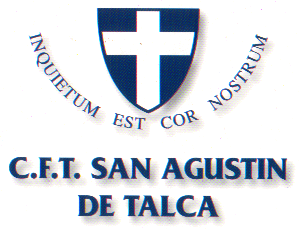 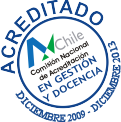 APRESTO LABORALPerfil Profesional de la Técnico de PárvulosProfesor Jaime Gatica JorqueraFORMULARIO DE DESCRIPCIÓN DE CARGOS Y ESPECIFICACIÓN DEL CARGOA.- DESCRIPCIÓN DEL CARGOI.- IDENTIFICACIÓN         NOMBRE DE CARGO: TÉCNICO EN ATENCIÓN DE PÁRVULOS Y BÁSICA     II.-DESCRIPCIÓN SUMARIA:ES LA COLABORADORA ACTIVA DE LA EDUCADORA DE PÁRVULOS Y/ O ESPECIALISTA DOCENTE EN LA ATENCIÓN Y CUIDADOS DE LOS NIÑOS EN LA PREPARACIÓN DE MATERIALES DIDÁCTICOS Y EN TODOS AQUELLOS ASPECTOS QUE LA EDUCADORA ESTIME CONVENIENTE PARA LA ATENCIÓN INTEGRAL DEL NIÑO EN TODO MOMENTO DE LA JORNADA DE TRABAJO.III.- DESCRIPCIÓN DE FUNCIONES:1. COLABORAR  CON EL PROFESIONAL A CARGO EN  LA REALIZACIÓN DE LAS ACTIVIDADES DE ENSEÑANZA, APRENDIZAJE, PREPARANDO, ESTIMULANDO Y ASISTIENDO EN TODO MOMENTO2.  ELABORAR EL MATERIAL DIDÁCTICO, GUÍAS DE APRENDIZAJE Y DECORACIÓN ASESORADA POR EL PROFESIONAL A CARGO3.  SER RESPONSABLE DE LA MANTENCIÓN, ORDEN DE ESTANTES, SALA, BAÑO, MATERIAL DIDÁCTICO Y LÚDICO EN GENERAL.4. PARTICIPAR EN ACTIVIDADES VARIABLES APLICANDO TÉCNICAS PEDAGÓGICAS Y REALIZARLAS  EN AUSENCIA DEL PROFESIONAL A CARGO Y EFECTUAR LAS  ACTIVIDADES DE RUTINAS DEL NIVEL.5.  VELAR POR LA INTEGRIDAD FÍSICA Y PSÍQUICA DE LOS ALUMNOS/AS EN TODO MOMENTO EVITÁNDOLES SITUACIONES DE PELIGRO SIENDO SU RESPONSABILIDAD CUANDO EL PROFESIONAL A CARGO NO SE ENCUENTRE PRESENTE.6.  VIGILAR Y CUIDAR A LOS NIÑOS EN HORARIO DE PATIO7. INFORMAR AL PROFESIONAL A CARGO, OPORTUNAMENTE Y EN DETALLE CUALQUIER SITUACIÓN RELACIONADA CON LOS ALUMNOS/AS A FIN DE QUE SEA ESTE QUIEN TOME LAS DECISIONES QUE CORRESPONDAN O EN AUSENCIA DE ESTA INFORMAR A LA INSPECTORA GENERAL.8.  PARTICIPAR EN LA ORGANIZACIÓN, PLANIFICACIÓN Y EJECUCIÓN DE LAS FIESTAS INFANTILES, ANIVERSARIO, ACTIVIDADES EXTRA PROGRAMÁTICAS Y OTROS.9. PARTICIPAR   EN   ACTIVIDADES   DE   PERFECCIONAMIENTO   Y/O CAPACITACIÓN10. REALIZAR      TÉCNICAMENTE      EL      TRABAJO      CONVENIDO      EN CONFORMIDAD A LAS INDICACIONES E INSTRUCCIONES DADAS POR EL PROFESIONAL A CARGO. 11. PARTICIPAR EN LAS REUNIONES QUE SE LE CITA EN FORMA POSITIVA Y COLABORADORA12. REGISTRAR   EN   EL   CUADERNO   DE   NOVEDADES   DIARIAS   LAS SITUACIONES RELEVANTES DURANTE LA JORNADA DE TRABAJO DE LOS NIÑOS Y APODERADOS13. RECIBIR Y DESPEDIR A LOS NIÑOS14. CAUTELAR Y PARTICIPAR ACTIVAMENTE EN LAS  ACTIVIDADES DE: HÁBITOS DE HIGIENE, ALIMENTICIOS, DE ORDEN Y CORTESÍA EN LOS ALUMNOS, EN LA INGESTA DE COLACIÓN ALMUERZO, ONCE Y COMIDA; REPOSO Y SUEÑO DE LOS ALUMNOS, CORRECTO USO DEL MATERIAL DIDÁCTICO15. CUMPLIR  LAS  NORMATIVAS  E  INSTRUCCIONES  EMANADAS  DE  LA ENCARGADA DEL SERVICIO Y/O INSTITUCIÓN16. RESPONSABILIZARSE  DEL   GRUPO   DE   NIÑOS   A   SU   CARGO   EN AUSENCIA DEL PROFESIONAL A CARGOIV.    CONDICIONES    PERSONALES,    APTITUDES,    Y    DESTREZA    Y/O HABILIDADES:A. CARÁCTER COMPATIBLE B. DINÁMICAC. EMPÁTICAD. LENGUAJE Y VOCABULARIO ACORDE AL CARGOE.  DESTREZAS MANUALES, MUSICALES, CORPORALES, ARTÍSTICASF. CAPACIDAD DE ACEPTAR DE BUEN GRADO SUGERENCIAS A LAS LABORES O TAREAS ENCOMENDADAS. V.- REQUISITO FÍSICOS:    SALUD COMPATIBLE PARA UN BUEN DESEMPEÑO